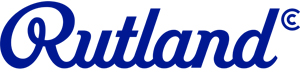 Open 10 mile Time Trial "promoted for and on behalf of Cycling Time Trials under their rules & regulations"14:00 Saturday 15th September 2018 	Course: O10/1	    Hatfield WoodhouseEvent Organiser:Joe Le Sage	24 Green Oak Road, S17 4FP		07864 575912		jjlesage@hotmail.comTimekeepers:	John Clarke		Phil MintoFirstly a huge thanks to all the members and friends of Rutland CC who baked cakes and turned out on the day to help. Events can't happen without volunteers, and I am hugely grateful to anyone that is prepared to give up their time to enable us to have our fun. I would urge everybody out there that races to make sure they put a bit back by marshalling or organising.Despite the forecast, it turned into a decent afternoon, with a couple of quite outstanding rides. Sydney Wilson set a new National Age Record (89 years old!) of 29:21. Absolutely out of this world. Simon Beldon won the event by 1 Minute 18 seconds, with a phenomenal 19:35. I've had a look back at results for the last couple of years, and can't see anything faster. I'm going to stick my neck out and proclaim it as a new course record. Christine Minto is pretty sure that the previous best was Andy Jackson's 19:50 set in 2014.WinnersFinish Order1st2nd3rdMenSimon Beldon    19:35Richard Oakes   20:53Ian Guilor           20:55WomenClaire Swoboda 23:40V40Simon BeldonRichard OakesV50Ian GuilorKeith Ainsworth 21:05V60Stephen l'Anson 23:58Gordon Wordsworth 24:24V70Ben Hamilton    26:12John Slater         27:55V80John Smith         28:36AthleteSteve Bunting   23:20TeamRutland CC (Nick Latimer, Simon Holmes, Steve Bunting 1:07:20)Rutland CC (Nick Latimer, Simon Holmes, Steve Bunting 1:07:20)Rutland CC (Nick Latimer, Simon Holmes, Steve Bunting 1:07:20)1AndrewBrownGoole RCCTandem22:031SteveBrownTA (North East)Tandem22:031Simon BeldonTeam Bottrill / VanguardVet 4019:352RichardOakesTeam Jewson - MI Racing ~Poly Pipe~McCannVet 4020:533IanGuilorMapperley CCVet 5020:554PatrickGouldMatlock CCVet 4020:595NicholasLatimerRutland Cycling ClubSenior21:036KeithAinsworthSheffrec CCVet 5021:057ShaunEdenMapperley CCVet 4021:198MichaelDodsonuk-featherflags/TRI Race TeamVet 4021:449TrevorMayneBirdwell WheelersVet 5022:0510TomaszParzykDrighlington BCSenior22:1811RichardLuntRossington Wheelers Cycling ClubVet 4022:4412LiamBosleyDerby Mercury  R CSenior22:4613SimonHolmesRutland Cycling ClubVet 4022:5714MichaelLawrensonParentini Test TeamVet 4022:5915DarylMaySheffrec CCVet 4023:0816StevenBuntingRutland Cycling ClubVet 4023:2017RobertFowlerRutland Cycling ClubVet 4023:3318TobyWilsonRutland Cycling ClubVet 4023:3419ClaireSwobodaVelo Club St RaphaelW23:4020MichaelLambKiveton Park Cycling ClubVet 4023:4421JohnHaycockSheffrec CCVet 4023:4722IanRichardsonSelby CCVet 5023:4823StevenHollowoodKiveton Park Cycling ClubVet 5023:4824LeeThomasTeam Backstedt Bike PerformanceVet 4023:5025StephenI'ansonBuxton CC/Sett Valley CyclesVet 6023:5826GregKershawDrighlington BCSenior24:0727PaulBirkinBuxton CC/Sett Valley CyclesVet 5024:1028GordonWordsworthRutland Cycling ClubVet 6024:2429PhillipTyasBarnsley Road ClubSenior24:2430SteveCowlbeckVTTA (North Midlands)Vet 4024:4331AlNorton Harworth and District Cycling ClubVet 5024:4932MariaMulleadyTeam SwiftW24:5033John EricPotterBridlington CCVet 6024:5934DaveFitzpatrickDrighlington BCVet 5025:0735SydneyWilsonSheffield Phoenix Cycling ClubVet 8025:0736NigelFinchMercia - Lloyds Cycles CCVet 6025:0937RichardWalkerHull Thursday RC4025:2238AlexDeckRutland Cycling ClubW25:3139DavidBuxtonRotherham Wheelers Cycling ClubVet 6025:3440MelBentleyWest Yorks Police CCVet 6025:5441MatthewRichardsonSelby CCEspoir26:0742DavidCurtisRutland Cycling ClubVet 5026:0843GaryClarkeRutland Cycling ClubVet 5026:1144BenHamiltonRutland Cycling ClubVet 7026:1245MarkBurtonshawTeam SwiftVet 6026:1346GrahamBarkerRockingham CCVet 6026:4647CharlotteRidsdaleRutland Cycling ClubW27:0148JohnSlaterDoncaster Wheelers C.C.Vet 7027:5549PeterStirkElmsall Road ClubVet 7028:1450JohnSmithThurcroft CCVet 8028:3651DaveJohnsonBolsover and District CCSenior29:4652TrevorBracegirdleStretford Wheelers CCVet 7030:0853AlanSidesRotherham Wheelers Cycling ClubVet 7032:1354CyrilWynneStretford Wheelers CCVet 8032:45JosephTurnbullIlkley CCDNS - AAndyClarkRutland CCDNS - ANick Mooreuk-featherflags/TRI Race TeamDNS - AGlenTurnbullHarrogate Nova CCDNS - A